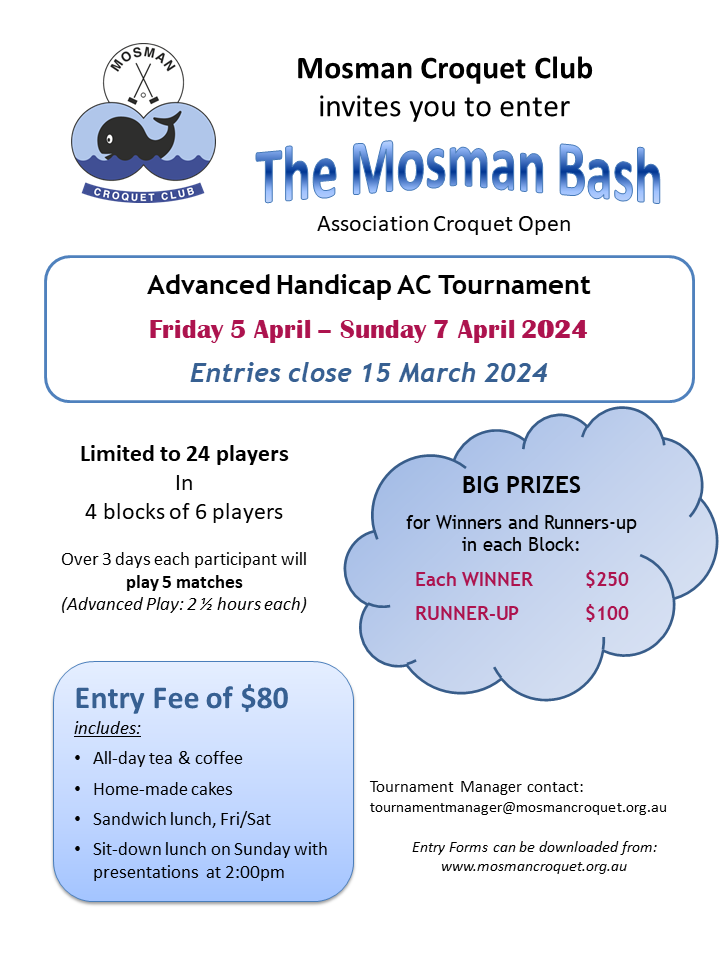 ENTRY FORMTHE MOSMAN BASH for ASSOCIATION CROQUETFriday 5 Apr – Sunday 7 Apr 2024Entries close 15 March 2024ENTRY FORMTHE MOSMAN BASH for ASSOCIATION CROQUETFriday 5 Apr – Sunday 7 Apr 2024Entries close 15 March 2024ENTRY FORMTHE MOSMAN BASH for ASSOCIATION CROQUETFriday 5 Apr – Sunday 7 Apr 2024Entries close 15 March 2024ENTRY FORMTHE MOSMAN BASH for ASSOCIATION CROQUETFriday 5 Apr – Sunday 7 Apr 2024Entries close 15 March 2024ENTRY FORMTHE MOSMAN BASH for ASSOCIATION CROQUETFriday 5 Apr – Sunday 7 Apr 2024Entries close 15 March 2024ENTRY FORMTHE MOSMAN BASH for ASSOCIATION CROQUETFriday 5 Apr – Sunday 7 Apr 2024Entries close 15 March 2024PLAYER Information:PLAYER Information:PLAYER Information:PLAYER Information:PLAYER Information:PLAYER Information:Name:	   [Type here]Name:	   [Type here]Name:	   [Type here]Name:	   [Type here]Name:	   [Type here]Name:	   [Type here]Club:	Handicap:  Handicap:  Handicap:  Refereeing?:    Yes                NoRefereeing?:    Yes                NoHome  Phone:  Home  Phone:  Home  Phone:  Mobile:     Mobile:     Mobile:     E-mail: 	E-mail: 	E-mail: 	E-mail: 	E-mail: 	E-mail: 	Please advise if any dietary requirements:Please advise if any dietary requirements:Please advise if any dietary requirements:Please advise if any dietary requirements:Please advise if any dietary requirements:Please advise if any dietary requirements:FEES:FEES:FEES:FEES:FEES:FEES:Entry fee includes: all day tea/coffee and cakes, sandwich lunch Fri/Sat, wind-up lunch on Sunday.    Visitors welcome for Sunday lunch: Cost $20/visitorEntry fee includes: all day tea/coffee and cakes, sandwich lunch Fri/Sat, wind-up lunch on Sunday.    Visitors welcome for Sunday lunch: Cost $20/visitorEntry fee includes: all day tea/coffee and cakes, sandwich lunch Fri/Sat, wind-up lunch on Sunday.    Visitors welcome for Sunday lunch: Cost $20/visitorEntry fee includes: all day tea/coffee and cakes, sandwich lunch Fri/Sat, wind-up lunch on Sunday.    Visitors welcome for Sunday lunch: Cost $20/visitorEntry fee includes: all day tea/coffee and cakes, sandwich lunch Fri/Sat, wind-up lunch on Sunday.    Visitors welcome for Sunday lunch: Cost $20/visitorEntry fee includes: all day tea/coffee and cakes, sandwich lunch Fri/Sat, wind-up lunch on Sunday.    Visitors welcome for Sunday lunch: Cost $20/visitorEntry fee:Entry fee:Entry fee:Entry fee:Entry fee:$80.00Visitor’s Sunday lunch @ $20 Visitor’s Sunday lunch @ $20 No of visitors No of visitors No of visitors $TOTAL:     TOTAL:     TOTAL:     TOTAL:     TOTAL:     $PAYMENT INFORMATION:PAYMENT INFORMATION:PAYMENT INFORMATION:PAYMENT INFORMATION:PAYMENT INFORMATION:PAYMENT INFORMATION:Preferably:     Pay Online:                         			OR		Post Cheque:    Preferably:     Pay Online:                         			OR		Post Cheque:    Preferably:     Pay Online:                         			OR		Post Cheque:    Preferably:     Pay Online:                         			OR		Post Cheque:    Preferably:     Pay Online:                         			OR		Post Cheque:    Preferably:     Pay Online:                         			OR		Post Cheque:    Preferably pay by direct depositPLEASE NOTE NEW BANKING DETAILS:Bendigo Bank MosmanBSB:      633-000Account No. 146453774 Reference: BASH “your name”PLEASE send a copy of Entry Form by email to:  tournamentmanager@mosmancroquet.org.auPreferably pay by direct depositPLEASE NOTE NEW BANKING DETAILS:Bendigo Bank MosmanBSB:      633-000Account No. 146453774 Reference: BASH “your name”PLEASE send a copy of Entry Form by email to:  tournamentmanager@mosmancroquet.org.auPreferably pay by direct depositPLEASE NOTE NEW BANKING DETAILS:Bendigo Bank MosmanBSB:      633-000Account No. 146453774 Reference: BASH “your name”PLEASE send a copy of Entry Form by email to:  tournamentmanager@mosmancroquet.org.auWrite your cheque payable to:Mosman Croquet Club.Send with Entry Form to:Tournament Manager,The Mosman Bash Mosman Croquet Club,2D Alexander Ave, MOSMAN, 2088Write your cheque payable to:Mosman Croquet Club.Send with Entry Form to:Tournament Manager,The Mosman Bash Mosman Croquet Club,2D Alexander Ave, MOSMAN, 2088Write your cheque payable to:Mosman Croquet Club.Send with Entry Form to:Tournament Manager,The Mosman Bash Mosman Croquet Club,2D Alexander Ave, MOSMAN, 2088For more information:For more information:For more information:For more information:For more information:For more information:Tournament Manager                              Telephone:      0412 212 228Mosman Croquet Club Website:          www.mosmancroquet.org.auTournament Manager                              Telephone:      0412 212 228Mosman Croquet Club Website:          www.mosmancroquet.org.auTournament Manager                              Telephone:      0412 212 228Mosman Croquet Club Website:          www.mosmancroquet.org.auTournament Manager                              Telephone:      0412 212 228Mosman Croquet Club Website:          www.mosmancroquet.org.auTournament Manager                              Telephone:      0412 212 228Mosman Croquet Club Website:          www.mosmancroquet.org.auTournament Manager                              Telephone:      0412 212 228Mosman Croquet Club Website:          www.mosmancroquet.org.au